Lockheed Martin Canada RMSPresents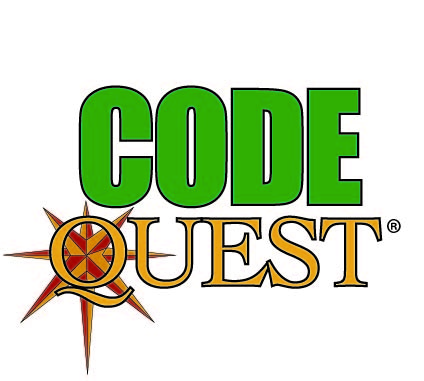 April 27, 2019A STEM initiative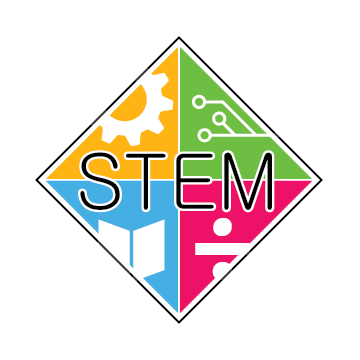 STEM Event – Code Quest, Saturday, April 27, 2019Hosted at: LM Canada RMS, 40 Highfield Park Dr., Dartmouth, NSSchool Briefing:Personal Security at LM Canada FacilitiesNon-Lockheed-Martin devices capable of audio/visual recording or transmission (cameras, cell phones, tape recorders, PDAs etc.), are restricted in LM Canada MST facilities unless authorized by the LM Security Department (participants of this event are not authorized).Cell phones are NOT permitted – cell phones must be left at home or with front-desk securityNon-Lockheed-Martin firearms, ammunition, explosives and flammable material are prohibited from LM Canada MST facilities, including parking areas and surrounding property.Upon arrival, there is a mandatory check in at reception – visitors must show ID and sign a Visitor form.Attendees will be briefed on Confidentiality Requirements before entering Restricted Areas.Health and Safety AwarenessAttendees will be briefed on Site Facilities and Evacuation processes upon arrival.The LM facility is a scent-free environment – please refrain from wearing perfumes and cologne.Please communicate any allergies, including dietary considerations, in advance of the event date so that they may be accommodated – lunch will be provided.Please be assured that there is no radiation risk on the date of the event -- only unclassified simulations will be run.No open-toe shoes, shorts, or mini-skirts will be allowed for health and safety reasons.Schedule:8:00am Students arrive at Lockheed Martin Canada, 40 Highfield Park Drive, Dartmouth NSPhoto IDs presentedAll Cell Phones secured8:15-8:30am Students get team photos by LM Logo and then head into Code Quest ZonePass in pre-signed Visitor, Security and Safety Briefing Find team station in RM 1428:30-8:45am Test StationLogin to computerRun example problem to ensure connectivity8:45-9:00am Breakfast CafeteriaBuffet of food, coffee, tea, juice and water9:00 – 9:15am Senior LM Personnel Welcomes Youth to site9:15-9:25am MC gets youth energized – reminder of RULES9:30-11:30am CODE QUEST9:30-10:30am Coach’s Corner tour of Building and provide demos in TCC – Shift 13D printingCoding 101STEM Bots10:30 – 11:30am Coach’s Corner tour of Building and provide demos in TCC – Shift 23D printingCoding 101STEM Bots11:30-1:00pm – LUNCH in CafeteriaPizzas and assorted beverages and cookies12:00-1:00pm – Judges deliberate1:00-2:00pm – Awards presented, closing remarks and Swag handed outHighfield Park Drive via car from Hwy  - From Hwy of Heroes (Dartmouth)Take exit 3 for Highfield Park DriveTurn left onto Burnside DriveContinue on Highfield Park Drive Destination is on the right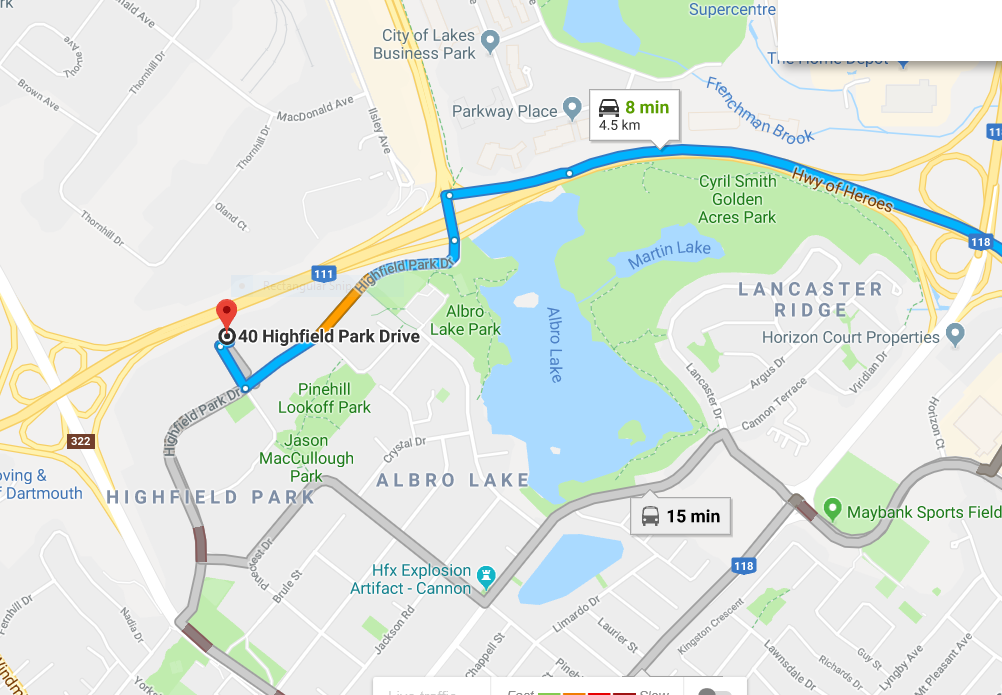 Arrival at 40 Highfield Park Drive via Bus   - Directions from Highfield Park Drive Bus Terminal:From Transit Terminal walk North (towards Burnside Drive) along Highfield Park DriveDestination is on your left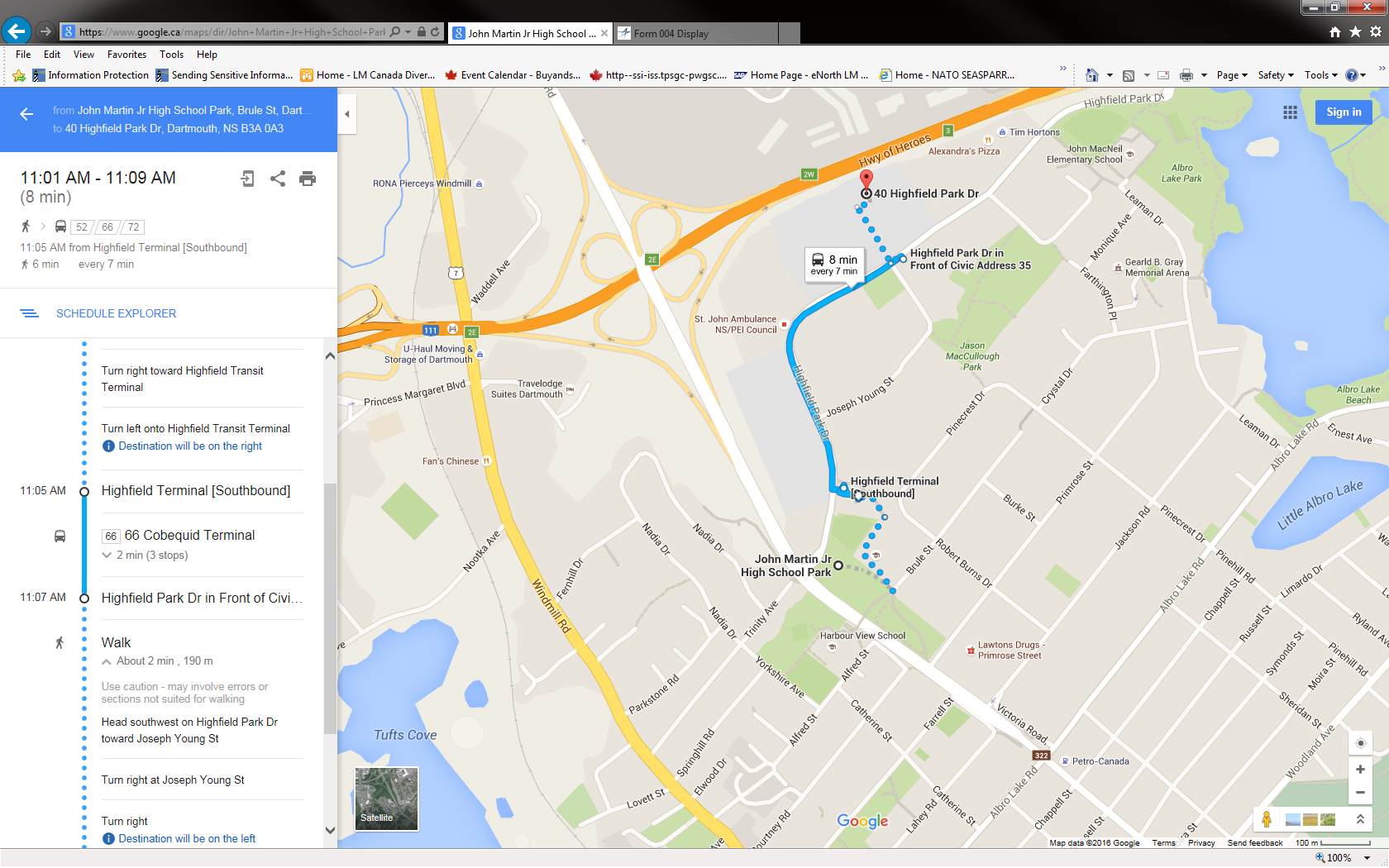 Visitor Responsibilities:1. Before arriving on site, please have each attendee sign off on the Visitor Briefing – Conditions of Access form and Photo Release form and bring with them to the event2. Please communicate any known food allergies to Stacey Parks by phone at 902-468-3399 x5193 or via email at stacey.parks@lmco.com; we can accommodate alternate breakfast and lunch plans where needed.VISITOR BRIEFING – CONDITIONS OF ACCESS		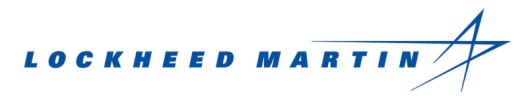 As a visitor requesting access to Lockheed Martin Canada facilities, you are requested to read and sign the following “Conditions of Access”.  Your signature indicates your willingness to comply with the following security and safety requirements as a condition of access.	1.	Advise the receptionist if you have in your possession any of the following 					restricted items.  The receptionist will retain these items:Cameras and/or video recording devices;Audio recording devices;Laptop computers;Any equipment capable of visual, electronic or wireless recording or transmission; and/orNon-LM Canada employee or visitor telephones or pagers.2.	The following items are strictly prohibited from entry onto or into Lockheed Martin property 	or facilities:Firearms (except for peace officers);Ammunition (except for peace officers);Flammables (for personal use); and/orExplosive material.3.	Ensure that your Lockheed Martin badge is clearly visible at all times.4.	Remain with your sponsor at all times.5.	Do not enter any area where you do not have a “Need-to-Access” for the completion of 	your 	visit requirements.6.	Upon your departure, return your Visitor Badge and retrieve any items left at the 	reception desk.7.	In the event of a facility emergency, promptly depart the building with your host upon 	activation of the fire alarm system.8.	Comply with requests of the Security Staff.Name (Print): Signature:							Date:  		Company: